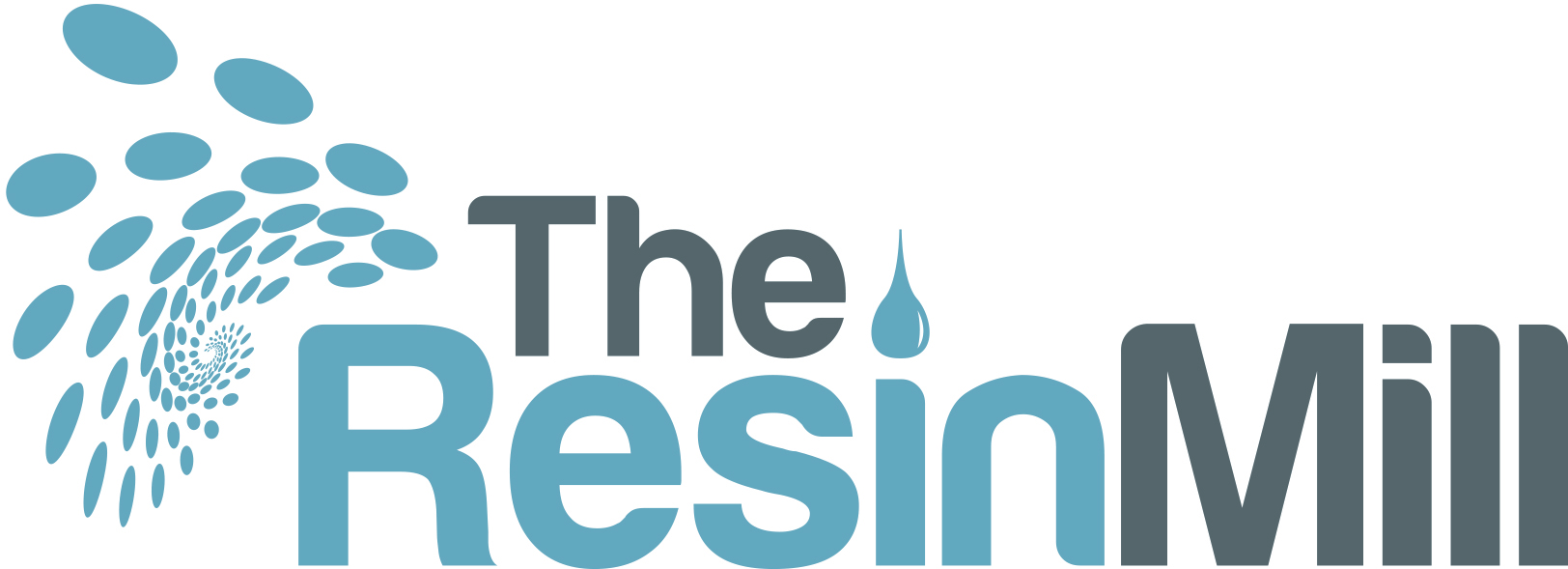 Technical Data Sheet Commercial Glass BeadTrade Name:			BeadomacOriginal Issue Date:		February 2011 (by Mac’Ants)This Issue:			February 2016	SECTION 1 Chemical AnalysisA range of prime commercial soda lime glass beads, noted for their spherical characteristic and consistent size distribution. Manufactured to BS6088 offering a broad range of standard industrial sizes. The use of glass beads in surface finishing applications imparts a peening/ polished finish to metal components and is also utilised for its reflective ability in road marking and as a flow agent and functional filler in polymer manufacture among a myriad of other applications.SECTION 2Physical PropertiesSECTION 3Particle Size DistributionSECTION 4ComplianceThis product is exempt from registration under REACH regulations.  See SDS 40 on our web site.Special Precautions -In use, protection is required to meet threshold limit values for general dusts of 10 mg/m3 (for total inhalable dust) and 5 mg/m3 (respirable dust). The user must establish any hazards present in the surface coatings being removed, which may reduce the occupational exposure standard (O.E.S.). SECTION 5 DisposalThe product must be disposed of in accordance with national legislation (See Section 16) and local regulations. The material as supplied is classed as a non-hazardous inert solid waste.  Spent abrasive used as a blasting medium must be disposed of under classification 12 01 16 (waste blasting material containing dangerous substances) or 12 01 17 (waste blasting material other than those mentioned in 12 01 16).  The waste producer must determine if hazardous substances in the coating being removed are likely to cause the waste to be hazardous.SECTION 6Handling and StorageLoad per pallet should not exceed 1 tonne and the pallets should not be stacked more than two high. Material should be kept dry. Email:- info@theresinmill.co.uk Chemical Analysis Chemical Analysis ChemicalFormulaTypical Content %Silicon Dioxide (amorphous)SiO273Sodium OxideNa2O15Calcium Oxide CaO7Magnesium Oxide MgO4Aluminium Oxide Al2O31ShapeSphericalColourClear/whiteSpecific Gravity 2.55 g/ccBulk Density 1.5 g/ccHardness 5 mohPackaging25kg paper sacksGradeBead dia. micronsBead dia, inchesUS Standard MeshGBBT3840-590.0331-.023420-36GBBT4590-420.0234-.016530-40GBBOL21420-250.0165-.009840-60GBBOL23297-177.0117-.007050-80GBBOL24250-149.0098-.005960-100GBBOL25210-105.0083-.004170-140GBBOL26149-74.0059-.0029100-200GBBOL27105-53.0041-.0021140-270GBBT1388-44.0035-.0017170-325GBBOL3062-30.0017 and finer270-500